Name______________________________________ Date______________________________________Diplomatic Relations and War History ActivityDirections: Research each section regarding American interests during the war. What were the reasons that the US entered the war? 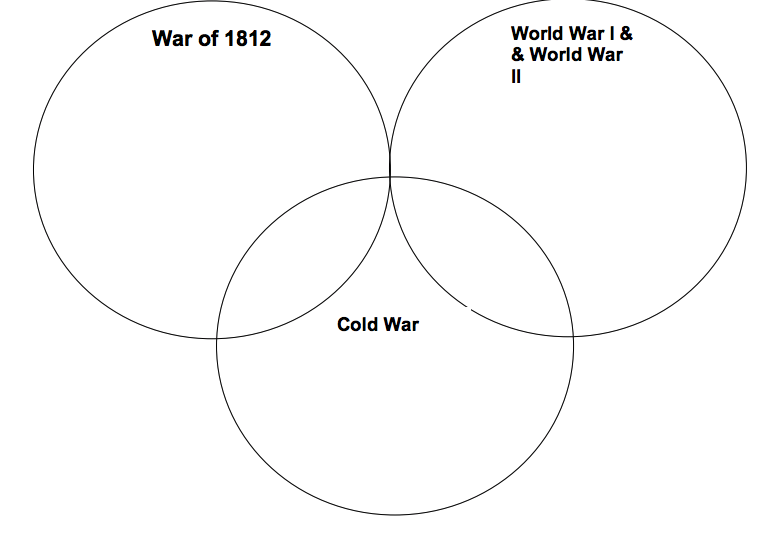 